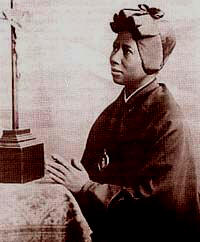 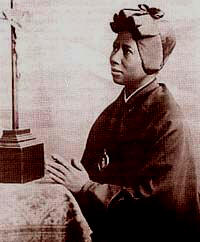 AMBIENTACIONEn algún lugar visible del presbiterio colocamos uno o más carteles específicos de la vigilia. También se puede colocar el cartel de la Conferencia Episcopal; si necesitáis los podéis solicitar a la directora de la Sección de Trata.Para una pequeña dinámica que realizaremos, conviene que delante del altar se coloquen CUATRO IMÁGENES en formato A3, que nos sitúen en la realidad del sufrimiento de personas víctimas de la trata, por quienes vamos a encender una luz. Es importante que aparezcan niños y niñas. Delante de cada imagen  se colocará una VELA, preferiblemente grande y visible, que estará apagada al comienzo de la vigilia.Convendría también que el lugar esté dotado de pantalla y cañón para las proyecciones.CANCION DE ENTRADA Para comenzar, escuchamos en silencio el canto “Con amor eterno te amo” de Ain Karem. Se puede poner en audio o proyectarlo con imágenes. “CON AMOR ETERNO TE AMO” (Ain Karem)      https://www.youtube.com/watch?v=jVU5a5CnBS8INTRODUCCIÓNRezar y reflexionar sobre la trata de seres humanos: este es el objetivo del Día Internacional de Oración y Reflexión contra la Trata de Personas, programado para el día 8 de febrero,  día de Santa Bakhita.Esta Jornada es promovida por las Uniones Internacionales de los Superiores Generales de Congregaciones y órdenes religiosas, de mujeres y hombres; por el Pontificio Consejo para la pastoral de los Migrantes e Itinerantes y por el Consejo Pontificio para la Justicia y la Paz. Y el Papa Francisco, un año más, apoyado por estas entidades, nos invita a rezar.Desde el inicio de su Pontificado, el Papa Francisco ha denunciado muchas veces la trata de seres humanos, definiéndolo como «un crimen contra la humanidad» y llamando a todos a hacerle frente y a cuidar a sus víctimas. “Necesitamos tanto eliminar las causas de este fenómeno tan complejo como también asistir adecuadamente a las personas que caen en los lazos de la trata” (Palabras del Papa Francisco a los miembros del Grupo Santa Marta y RENATE, octubre-noviembre 2016).Desgraciadamente el número de víctimas aumenta de año en año. Millones de hombres y mujeres, niños y adultos son víctimas de trata en todo el mundo. Personas en estado de esclavitud se venden como una mercancía, prostitución, tráfico de órganos, esclavitud laboral, niños para la mendicidad…., y tantas otras esclavitudes que nos rodean.Este año se quiere poner el acento en la esclavitud infantil con el siguiente lema: ¡SON NIÑOS, NO ESCLAVOS!. Hoy es el día propicio. Ojalá escuchemos hoy la voz del Señor y no nos rindamos. Juntos somos más fuertes, también en la oración:Para ver mejor el camino de trabajo conjuntoPara iluminar la oscuridad causada por todo lo que explota la vida con fines de lucro Para dar esperanza a quienes viven el drama de la trataPara transformar la mente y el corazón, romper la superficialidad y la indiferencia  Para reconocer a cada persona como un hermano y una hermana Para eliminar las causas que apoyan la trata de personas en todas sus formas.Para vivir  la profecía de la acción de Dios en la historia.  (SILENCIO)CANTO PARA ACOMPAÑAR LA MEDITACION“SE MI LUZ, ENCIENDE MI NOCHE” (Ain Karem)                     https://www.youtube.com/watch?v=E-G34BJqM1YTEXTOS DEL ANTIGUO TESTAMENTOSITUACIONES DE VIOLENCIA Y ESCLAVITUD.Lamentaciones: 5, 8-21.	“Mandan sobre nosotros, nadie nos libra de su mano. Han violado a mujeres en Sión, a doncellas en las ciudades de Judá. Ni siquiera los ancianos han sido respetados. Los niños pequeños tienen que mover las ruedas del molino, los jóvenes se doblan bajo el peso de la leña. Más tú, Señor, permaneces para siempre. ¿Por qué nos olvidas? ¿Por qué nos han abandonado de por vida? Renueva nuestros días para que sean como antes.” (Se enciende la vela delante de la primera imagen. Guardamos SILENCIO)Amós: 2, 6 y 7.	“Venden al inocente por dinero y al pobre por un par de sandalias; aplastan contra el polvo de la tierra a los humildes y no hacen justicia a los indefensos.”(Se enciende la vela delante de la segunda imagen. Guardamos SILENCIO)TESTIMONIO DE UNA VICTIMA DE TRATA: Escuchamos el testimonio real de una persona superviviente de la trata. En la actualidad muchas personas sufren situaciones de opresión y esclavitud semejantes a las que hemos escuchado en los relatos del antiguo testamento. Escuchamos su historia y testimonio. (Proyectamos el video cuyo enlace adjuntamos)      “EL VIAJE DE ISELA” Proyecto Esperanza-Adoratrices.https://www.youtube.com/watch?v=73AanDYzP-Q&t=15sLA CONDUCTA QUE DIOS QUIERE DE NOSOTROSIsaías, 58, 6-7“El ayuno que yo quiero es éste: que abras las prisiones injustas, que desates las correas del yugo, que dejes libre a los oprimidos, que acabes con todas las tiranías, que compartas tu pan con el hambriento, que albergues a los pobres sin techo, que proporciones vestido al desnudo y que no te desentiendas de tus semejantes.” (Se enciende la vela delante de la tercera imagen. Guardamos SILENCIO)TEXTO DEL NUEVO TESTAMENTOLucas, 13. 10-16“Estaba Jesús un sábado enseñando en una sinagoga, y había una mujer a la que un espíritu tenía muy enferma hacía dieciocho años; estaba encorvada, y no podía en modo alguno enderezarse. Al verla Jesús, la llamó y le dijo: «Mujer, quedas libre de tu enfermedad» Y le impuso las manos. Y al instante se enderezó, y glorificaba a Dios. Pero el jefe de la sinagoga, indignado de que Jesús hubiese hecho una curación en sábado, decía a la gente: «Hay seis días en que se puede trabajar; venid, pues, esos días a curaros, y no en día de sábado. Jesús le contestó indignado: «¡Hipócritas! ¿No desatáis del pesebre todos vosotros en sábado a vuestro buey o vuestro asno para llevarlos a abrevar? Y a ésta, que es hija de Abraham (…) ¿no estaba bien desatarla de este sufrimiento aunque fuera en  el día de sábado?».”(Se enciende la vela delante de la cuarta imagen. Guardamos SILENCIO)Contemplamos la escena en la que Jesús libera a una mujer encorvada, sometida a un estado en el que no se reconoce a sí misa y no ve más allá, no puede trascender porque ha perdido el horizonte. Su visión es limitada y su mundo también; necesita ser liberada, que le abran los ojos, que alguien le muestre la grandeza de su dignidad y sus posibilidades. El universo ha sido creado también para ella. Mientras escuchamos éste canto intentamos adoptar una posición encorvada que nos permita aproximarnos un poquito a la realidad que muchas personas a nuestro alrededor están viviendo. Es un canto de liberación y de esperanza.CANCIÓN: MUJER QUEDAS LIBRE (Ain Karem) (No existe enlace en Youtube de ésta canción, forma parte del nuevo CD “Fuego en las Entrañas”)Encorvada, encerrada, todo su cuerpo inclinado y seco, sin poder ver el sol, atada al suelo. No pude ver tus ojos cuando me mirabas pero sentí tu fuerza y escuché tu Palabra: ¡MUJER, QUEDAS LIBRE! ¡QUEDAS LIBRE, MUJER! De tu enfermedad, de quien te oprime, de tus ataduras, de quien te juzga. Femme, tu es libre! Librea zara zu! De la oscuridad, de quien te humilla, de todos tus miedos, de quien te utiliza. Muller, quedas ceibe!	Quedes lliure, dona! Para ser fecunda, para amar con ternura, para decir tu palabra, para ser escuchada. Woman, stay free! Sei libera donna! ¡QUEDAS LIBRE, MUJER! CANTICO DE BENDICION(Rezamos a dos coros pausadamente. Puede realizarlo una persona por coro o todo el auditorio dividido en dos grupos)“EMIGRANTES MENORES DE EDAD, VULNERABLES Y SIN VOZ”. BIENAVENTURADOS los niños y niñas, que hoy lloran su peregrinación de refugiados, a la intemperie, y que son víctimas de engaños y malos tratos.BIENAVENTURADOS los niños y niñas sin certificado de nacimiento, sin registrar, y que hoy son utilizados como negocio y mercancía de traficantes.DICHOSAS las personas, que valoran y consideran el cuerpo humano como Templo Sagrado, donde habita la Divinidad.BIENAVENTURADAS las personas, que luchan por frenar la explotación y esclavitud de las personas inocentes.BENDITAS las personas, hombres y mujeres de nuestro mundo, comprometidos por la causa de la libertad y dignidad de todo ser humano.BENDITOS vosotros, hombres y mujeres, por crear redes de solidaridad y justicia, siendo espacio de sanación para las víctimas de trata de personas.BENDITA SEAS MUJER, por disfrutar del proceso de tu liberación, y buscar constantemente la liberación de tus hermanas y hermanos.BENDITO SEAS SEÑOR, DIOS NUESTRO, porque te reconocemos en cada ser humano, y tu Espíritu es la Luz y la Fuerza de nuestro caminar.ORACIÓN COMPARTIDAInvitamos a todos los presentes a expresar y compartir de forma espontánea, en éste momento de recogimiento y meditación, alguna petición, deseo, acción de gracias, reflexión o pensamiento. (Dejamos un espacio para expresarnos. Dejamos a vuestro criterio la duración de éste momento)EL PAPA FRANCISCO(Proyectamos alguno de éstos vídeos del Papa Francisco en los que habla sobre la trata)OTROS LIDERES RELIGIOSOS:     https://www.youtube.com/watch?v=GLA-daIPwMYGRUPO SANTA MARTA:      https://www.youtube.com/watch?v=Rw3vhxtPhKoEMBAJADORES:                    https://www.youtube.com/watch?v=o_TMcQ1-W9kEl Papa, comprometido en la lucha contra la trata desde su episcopado en Buenos Aires, ha declarado fervientemente su rechazo y lucha contra la trata de seres humanos, como crimen de lesa humanidad, como la nueva esclavitud del Siglo XXI que atenaza la libertad y viola la dignidad de tantos hijos de Dios. Ha promovido la creación de redes de trabajo a nivel nacional e internacional, el apoyo y colaboración con entidades que atienden a las víctimas. Se han organizado encuentros en Roma de todas las entidades que en red luchan para erradicar la trata, con jueces y fiscales, alcaldes de determinadas ciudades, jóvenes, congregaciones religiosas, etc. Una de éstas redes, el Grupo Santa Marta, organizó su tercer congreso el pasado mes de Octubre en Roma, donde Francisco finalizó su audiencia con éstas palabras:El Papa agradeció toda la labor que realiza el Grupo Santa Marta y les animó “a proseguir en este compromiso”. Y añadió que “el Señor sabrá recompensar lo que se hace en favor de estos pequeños de la sociedad de hoy”, porque “Él ha dicho: ‘Tuve hambre… tuve sed…’ y me han ayudado. Hoy podría decir también: ‘Fui abusado, explotado, esclavizado…’ y me han auxiliado”.  RESPUESTAS Y COMPROMISO ACTUAL(Con éste apartado pretendemos dar a conocer el trabajo en red que se está realizando. Se puede leer tal cual y remitir a los sitios web o aportar algún contenido más en relación a cada grupo o red creada)¿A qué me comprometo yo? “ACABAR CON EL TRÁFICO HUMANO COMIENZA CONTIGO”. Este slogan de RENATE sigue teniendo plena vigencia para nuestro hoy particular. Son muchas las Organizaciones nacionales, internacionales y europeas que se están movilizando por la causa que hoy nos convoca en oración.España, con sus representantes, ha participado en el año 2016 en los Encuentros convocados por las Organizaciones que ya conocemos. Nos queda el desafío de un trabajo conjunto  y de Red entre todas las Redes. Citamos algunas de las Entidades:GRUPO SANTA MARTA: Grupo promovido por el Papa Francisco, que está formado por la policía, líderes de la sociedad civil y obispos.(www.santamartagroup.com)TALITHA KUM: Red internacional de Vida Consagrada contra la Trata de personas           (www.talithakun.info)RENATE: Red Europea de Religiosas contra la trata de personas ( www.renate-europe.net)COATNET: Entidades Cristianas contra la Trata de Seres Humanos. Cáritas Internationalis ( www.coatnet.org)RecTP: Red española contra la trata de personas ( www.redcontralatrata.org)Grupo Intereclesial contra la Trata: Conferencia Episcopal Española Migraciones, Cáritas, Justicia y Paz, CONFER, Fundación Cruz Blanca, Fundación Amaranta, Adoratrices, Oblatas, Villa Teresita, Fundación Santo Domingo, Institución Mary Ward, laicado y expertos en el tema. (Varias personas de este grupo intereclesial forman parte de las Organizaciones citadas anteriormente) gintereclesialcontralatrata@gmail.comORACIÓN FINALCuando escuchamos hablar de niños, niñas, hombres y mujeres engañados y llevados a lugares desconocidos con fines de explotación sexual, trabajo forzado y venta de órganos, nuestro corazón siente indignación y nuestro espíritu sufre, porque su dignidad y sus derechos son violados con amenazas, engaños y violencia.Oh Dios, ayúdanos a luchar contra toda forma de esclavitud. Junto a Santa Bakhita te pedimos que la trata de personas llegue a su fin. Danos la sabiduría y la fuerza para estar cerca de quienes han sido heridos en el cuerpo, en el corazón y en el espíritu, para que juntos alcancemos la promesa de vida y de amor tierno e infinito que ofreces a nuestros hermanos y hermanas explotados. Toca el corazón de los responsables de este grave crimen y sostén nuestro compromiso por la libertad, don tuyo para todos tus hijos e hijas. AMEN MATERIAL ELABORADO POR EL GRUPO INTERECLESIAL CONTRA LA TRATA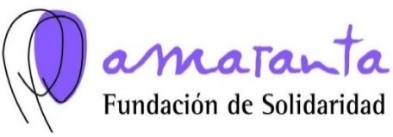 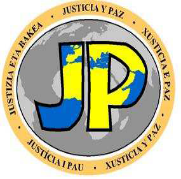 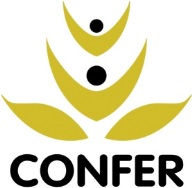 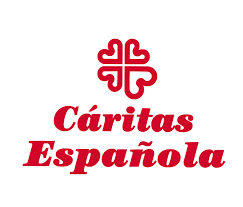 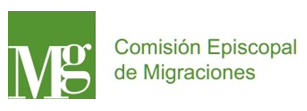 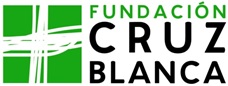 NOTA: Adjuntamos los siguientes enlaces para acceder a material de apoyo.VIDEO DIFUSION COMISION EPISCOPAL DE MIGRACIONEShttps://www.youtube.com/watch?v=Vbpg-C1GSnMGUIA DIDACTICA-PREVENCIONhttp://www.nadiesinfuturo.org/especiales/02-trata-de-personas/materiales-para-sensibilizacion-y/article/guia-didactica-trata-de-mujeres-yMATERIALES PARA LA SENSIBILIZACION Y DIFUSIONhttp://www.nadiesinfuturo.org/especiales/02-trata-de-personas/http://www.caritas.es/imagesrepository/CapitulosPublicaciones/1190/VAR059%20protegido.pdfhttps://www.youtube.com/watch?v=mPYXJXn5n3shttps://www.youtube.com/watch?v=aqQunOlVhKohttps://youtu.be/-RmSwsBQCP0TESTIMONIOS:https://www.youtube.com/watch?v=9fWtHTQe3As&t=72shttps://www.youtube.com/watch?v=-U4Ulfnm82A&t=189shttps://www.youtube.com/watch?v=0jJxBE-QYlo&t=10shttps://www.youtube.com/watch?v=4fNQze94I8ohttps://www.youtube.com/watch?v=gnO7yHIr6Lchttps://www.youtube.com/watch?v=cBknUMOcpeE&t=121sSITIOS WEB ENTIDADES: www.villateresita.orgwww.fundacionamaranta.orgwww.apramp.orgwww.fundacioncruzblanca.orgwww.proyectoesperanza.orgwww.onnadoratrices.orgwww.sicar.catwww.centroalalba.orghttp://betaniaburgos.blogspot.com.es/POLICIA NACIONAL:https://www.policia.es/trata/index.htmlteléfono de contacto: 900.105090Email: trata@policia.es